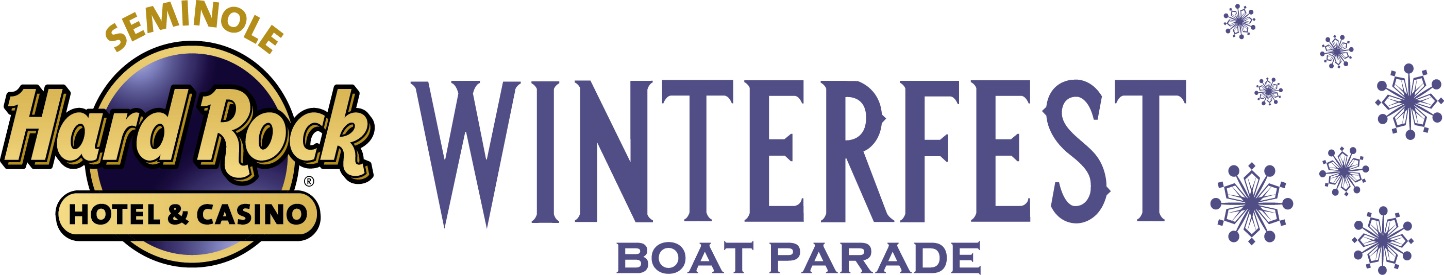 Jr. Captain Nomination Form  Nominate a child fighting (or fought) a difficult battle.                                                                    (One candidate per Broward County non-profit may be nominated)Age 16 and underALL SUBMISSIONS FOR NOMINATION MUST INCLUDE:NON-PROFIT ORGANIZATION the child is representing: _____________________________________  Point of Contact Name:______________ Address:___________________Phone Number: ________________ Email: ________________________Child’s Information: NAME: __________________________ AGE:_________(Age 16 and Under) CHILD’S STORY informing voters why they should win (max. of 250 words). ________________________________________________________________________________________________________________________________________________________________________________________________________________________________________________________________________________________________Please attached to this form:LETTER of CONSENT from the Parents/Legal GuardianPHOTOParent/Legal Guardian Name:  _____________________ Cell Phone: _______________Address: _______________________________________ Email: __________________________5. EMAIL the above items to the Winterfest Office: info@winterfestparade.com Subject line: Jr. Captain (Non Profit Name) NOMINEES ARE NOW BEING ACCEPTEDWill be emailed the Non-Profit Organization after the Nominee has been accepted. This is a social media contest using multiple platforms such as Facebook and Twitter.One lucky winner will be selected via the most votes on Social Media.